ASSOCIATE PROFESSOR – PHYSICAL EDUCATIONExtensive exposure in driving critical assignments across the career with proven success in ensuring optimum resultsPROFILE SUMMARYCreative, ambitious, people-oriented & competent individual with excellence in providing coaching/ technical guidance on PE at the mass level. Possess an excellent & rewarding career of 6.1 years as the Professor/Lecturer/ Teacher in the field of sports and Physical Education. Contribute to teaching & student support in Sport Development and PE, with a particular focus on physical fitness, yoga, sports coaching, research methods, sport and coaching development and the practical delivery of sports coaching.Plan, deliver and monitor a co-ordinated program of high quality, safe and professional coaching activities in the field of physical fitness, yoga that are progressive and reflect the needs of young talents.Sound knowledge of the developing needs of the sport and the strengths & weaknesses of the sport at the grass roots level; ability to critically analyze these issues with a view to maximizing the potential of the Development Program within these parameters.Proven coaching skills with the experience of coaching young people, within a range of different environments; keep myself updated with all current coaching practices & undertake continuous professional development, including all Minimum Operating Standards (MOS) training required in order to comply with the scheme.CORE COMPETENCIESPhysical EducationClass Room ManagementCurriculum DevelopmentCoordinationCommunication SkillsTraining & DevelopmentLesson PlanningStudent DevelopmentDisciplineAdministrative Tasks Extra Curricular CoordinationStudent Evaluation & AssessmentSports DevelopmentORGANISATIONAL EXPERIENCEAssociate Professor – Physical Education, Nodia College of physical Education                                                 XX’12 – PresentKey Responsibilities: (Kindly Confirm) Planning, delivering and monitoring a co-ordinate program of high quality, safe and professional coaching activities that are progressive and reflect the needs of young talents. Sound knowledge of the developing needs of the sport and the strengths & weaknesses of the sport at the grass roots level; ability to critically analyze these issues with a view to maximizing the potential of the development program within these parameters.Proving coaching skills with the experience of coaching young people, within a range of different environments; consistently developing & encouraging participation; displaying consistent high standards of behaviour in accordance with the codes of conduct. Teaching aspects of Physical Education within the Division of Sport and leisuring across a suite of modules including:  Introduction to PE, applied principles of teaching PE, Work Experience/Placement and Contemporary Issues in PE.Developing and consolidating contacts within ‘the industry’: professional associations, institutes, university & Colleges; adhering quality assurance and enhancement systems to ensure high standards are maintained and the student experience is enhanced.Attending local, regional and national events on behalf of the university, in order to promote the university and its courses, and to enhance the institutional, departmental and divisional profile and carrying out other duties as outlined by the division leader, head of college and dean of faculty.Guiding students regarding various procedures and processes. Personally involved in drawing exercise charts, attendance and fitness assessments of the customers along with personally training them and developing personalized exercise programs for each client and monitoring the transition and progressions of each client into new, more effective exercises.Sound knowledge of the developing needs of the sport and the strengths & weaknesses of the sport at the grass roots level; ability to critically analyze these issues with a view to maximizing the potential of the development program within these parameters.Assistant Professor, HVSKM College of  Physical Education                                                                                     XX’08– XX’12Key Result Area: (Kindly Confirm)Administered various facilities on daily basis pertaining to cleanliness using the gym daily walkthrough list. Responsible for ensuring that the facility is clean and operationally sound; assured the sound functionality of equipment with maintenance department on monthly basis using the equipment maintenance checklist.Taught aspects of Physical Education within the Division of Sport and Leisure across a suite of modules including:  Introduction to PE, Applied Principles of Teaching PE, Work Experience/Placement and Contemporary Issues in PE; developed and consolidated contacts within ‘the industry’: professional associations, institutes, University & Colleges.Provided a safe physical environment and responsible for regularly inspecting the practice and competition court; made practices game like is especially important for youth; directed players in competition includes determining starting line ups and a substitution plan. Also, made tactical decisions during the game and communicating with opposing coaches and players.Helped players to become fit to play and also helped young people develop character. Character development includes learning caring, honesty, respect, and responsibility. It's best to teach these values to players and demonstrate and encourage behaviours that express these values at all times.In charge of planning sessions ahead to allow progression within the team and it also allows you to teach something that they need help in to be able to improve on what skills they already have. Encouraged the children and attempt to create a fun atmosphere.Lecturer, Don Boscco College                                                                                                                                                XX’06– XX’07As a lecturer, responsible for skill development by training each and every player to get the best out of them; planned sessions ahead to allow progression within the team and it also allows you to teach something that they  need help in to be able to improve on what skills they already have and encouraged the children, inform them on basics of volleyball and attempt to create a fun atmosphere; uphold school policies, communicate with players on a constant basis and instil a level of discipline into players lives also coordinated events, times and locations with all his players and assistants & coordinating the times in which his team can use facilities in conjunction with other sport teams or events, set up travelling arrangement.ACADEMIC DETAILSPh. D Doctorate In Physical Education from SGB Amravati University in XXMaster In Physical Education from SGB Amravati University in XXBachelor In Physical Education from SGB Amravati University in XXDiploma In Yoga Education from SGB Amravati University in XXMEMBERSHIP/AWARDSWorking university paper setter and paper evaluator for undergraduate and post graduate classesMember of Editorial Board of National JournalMember of a Registered PhD Scholars Association AmravatiAwarded Gold Medal By SGB Amravati University Amravati for securing 1st place in Master of Physical Education in order of merit during the session 2002-2003Awarded Rajguru Award by Rajguru trust Pune for the outstanding performance in MPEdSecuring 1st place in order of merit in Diploma In yoga Education in summer 2005 examinationSEMINAR/ CONFERENCE/PAPERS ATTENDEDAttended 18 national and 4 international seminars14 papers are published in national level and 3 are oublished in international journalsSPORTS PROFICENCYProficient in Cricket, Basketball, Handball  & SoftballTECHNICAL SKILLSMS Office, Window XP & SurfingFirst Name of Application CV No: 1673388Whatsapp Mobile: +971504753686 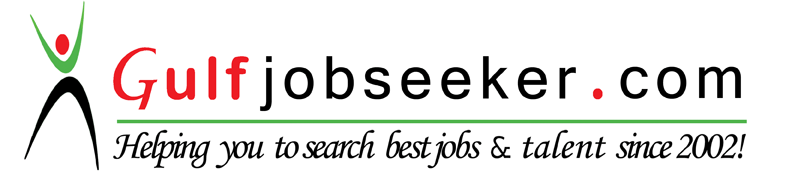 